	Зубарев Виктор Матвеевич родился  06 сентября 1946 года в селе Козиха Верх - Ирменсого района Новосибирской  области. В настоящее время живёт в  посёлке Шпалозавод Парабельского р-на  Томской  области, ул. Садовая, 2. В 1966 году закончил Томский лесотехникум.  Виктор Матвеевич - мастер-самоучка. Работает с деревом сколько себя  помнит, резные панно, мебель, украшенная резьбой: журнальные столики, табуреты, различные подставки и многое другое. 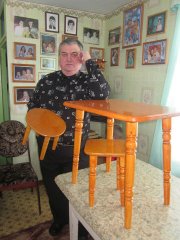 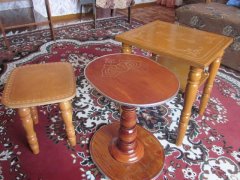 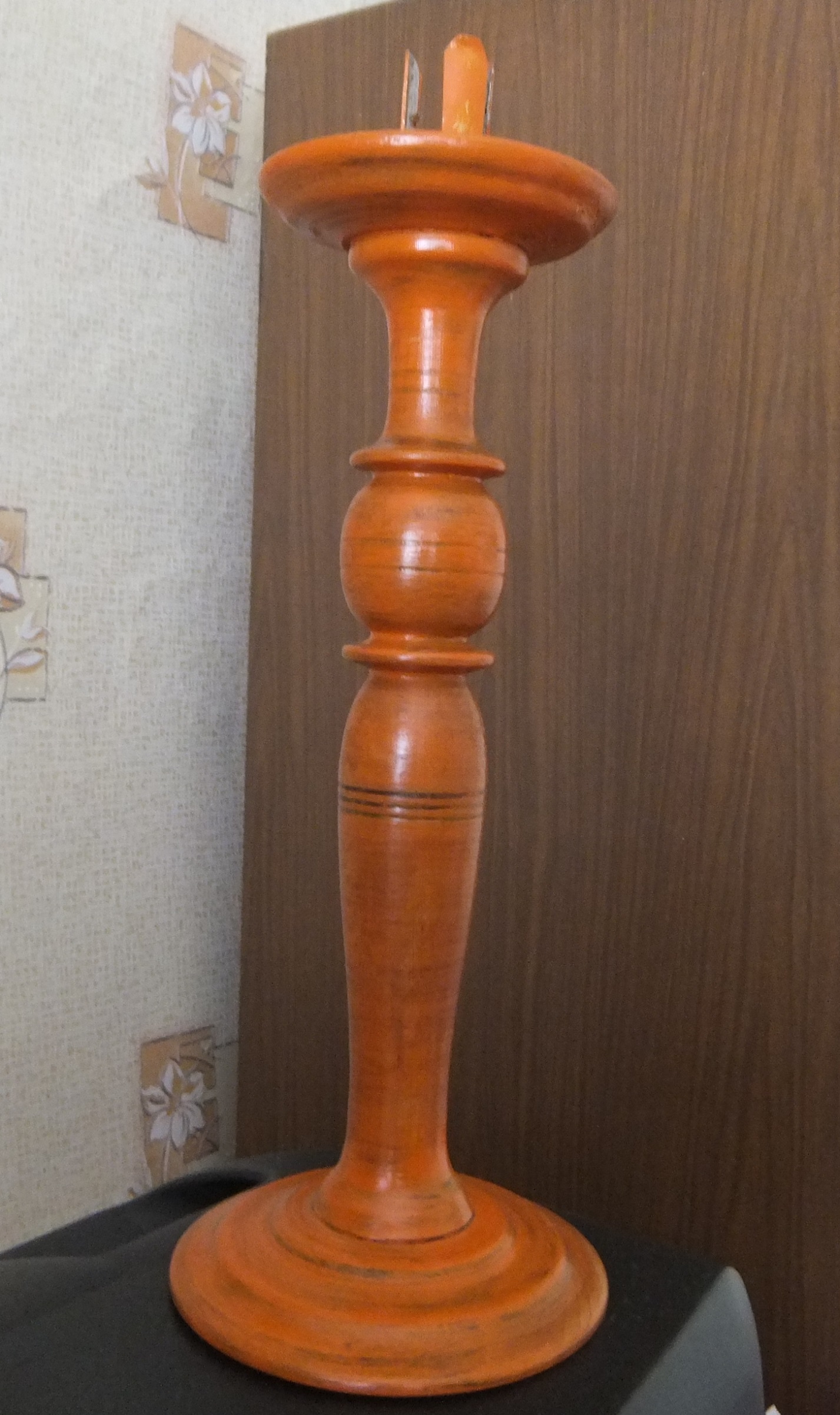 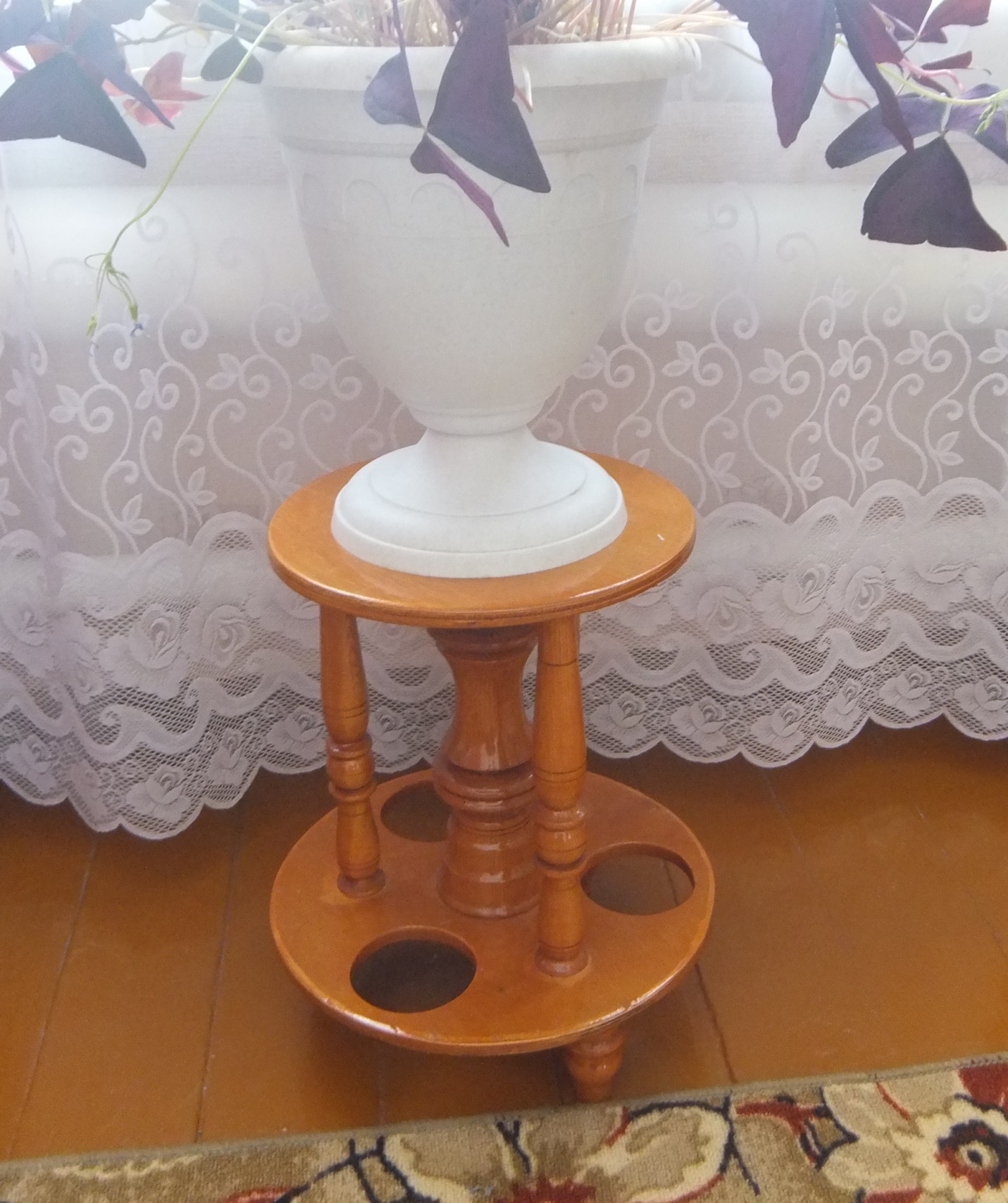 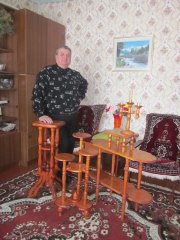 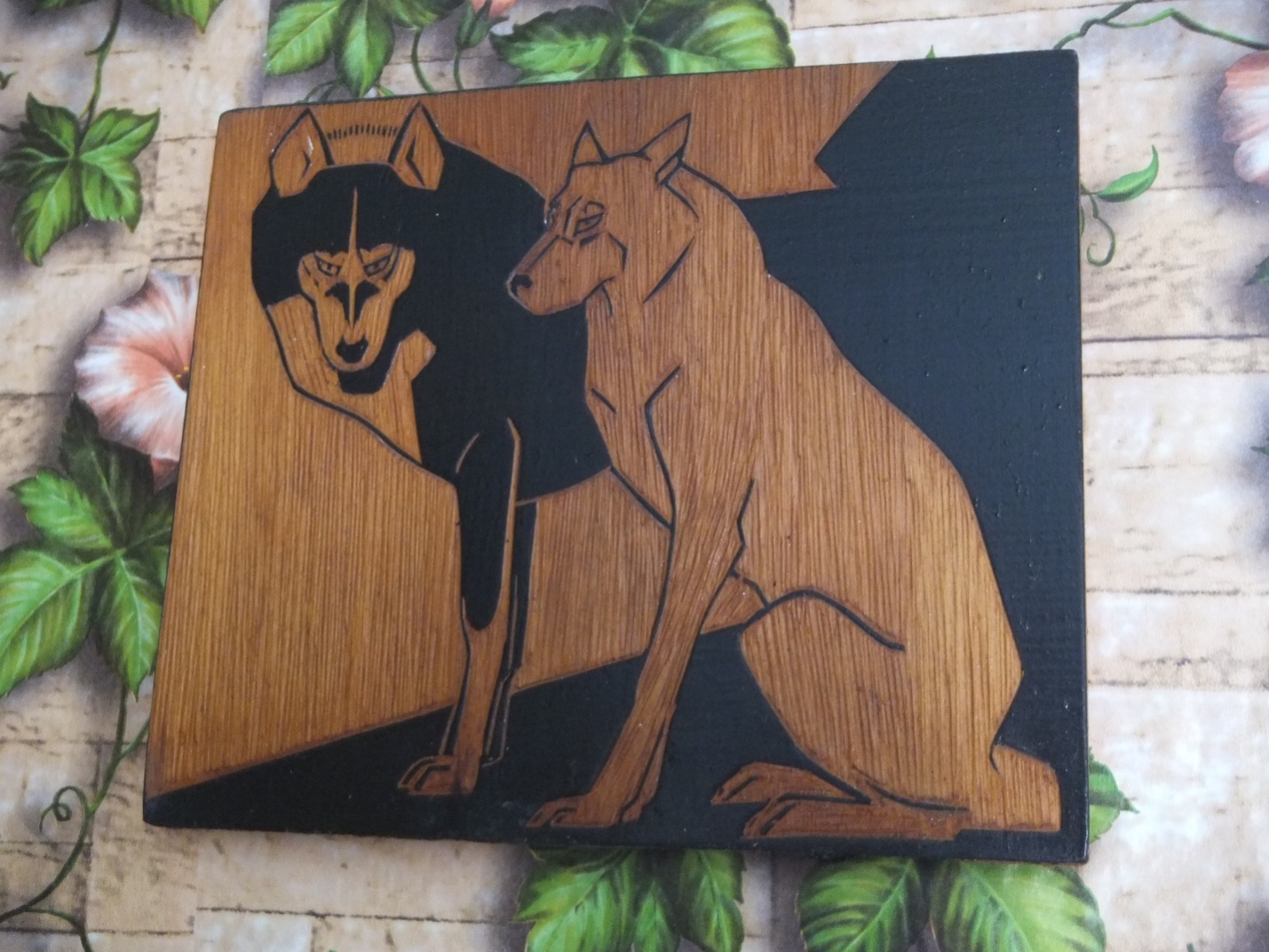 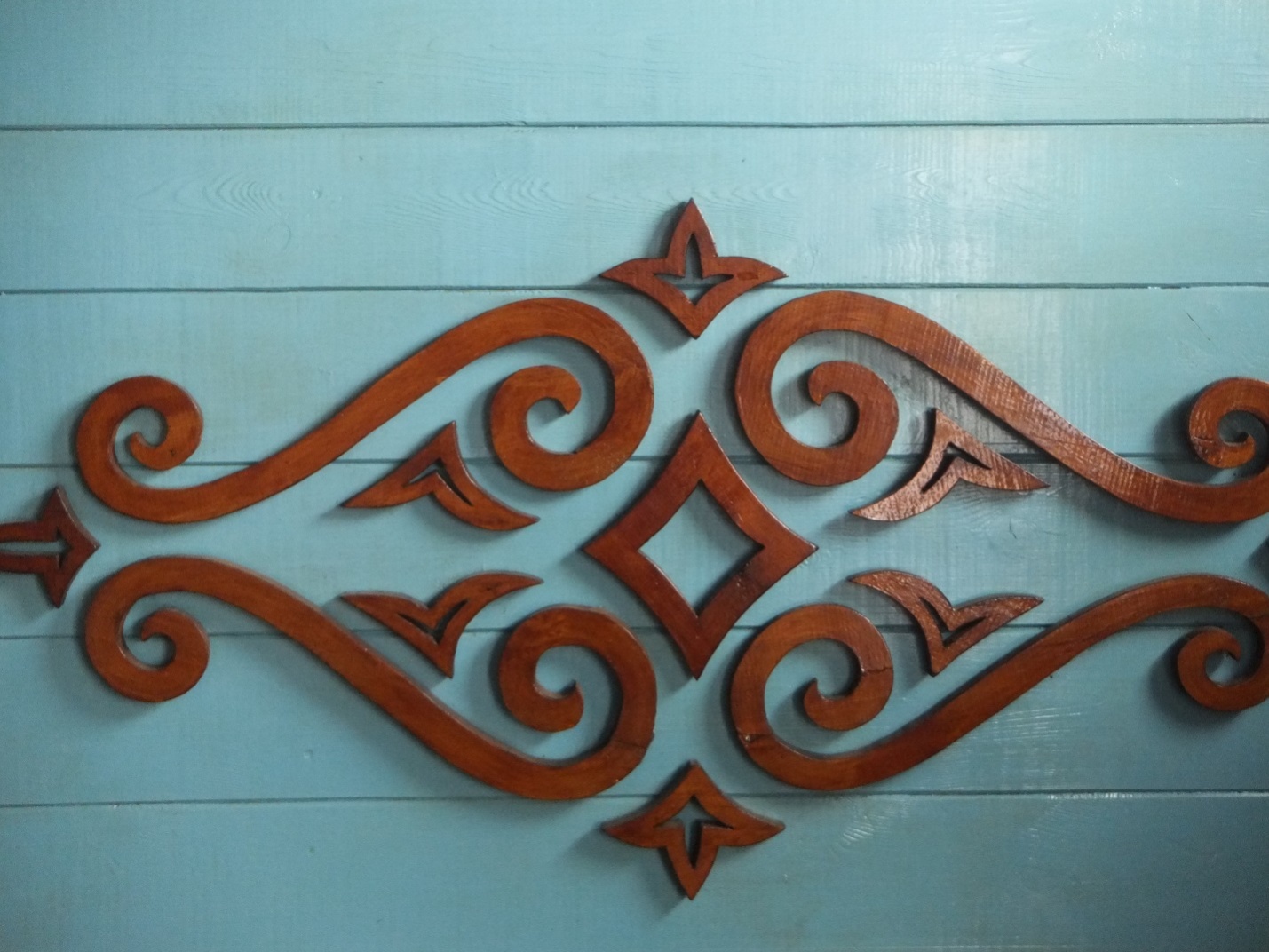 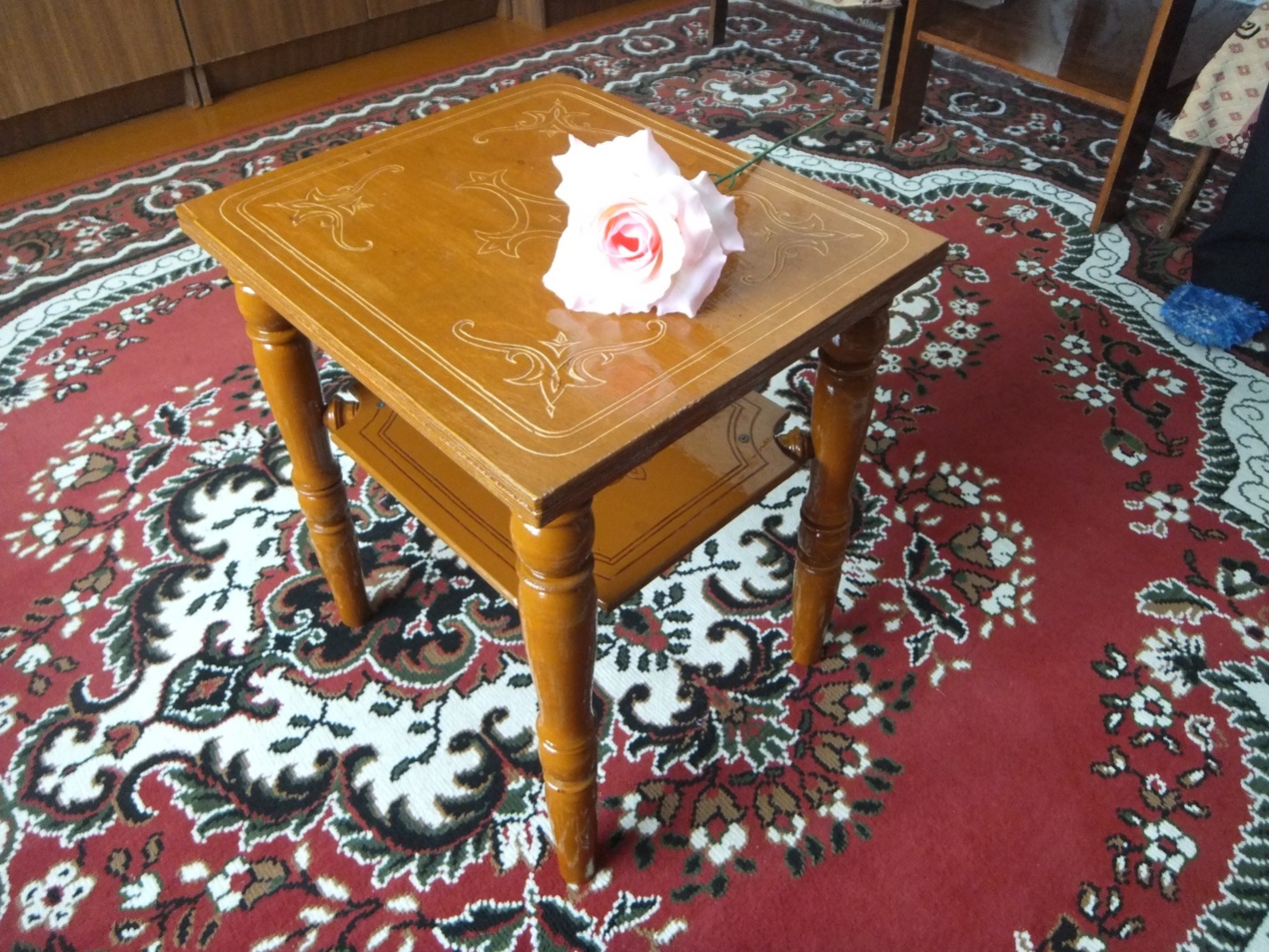 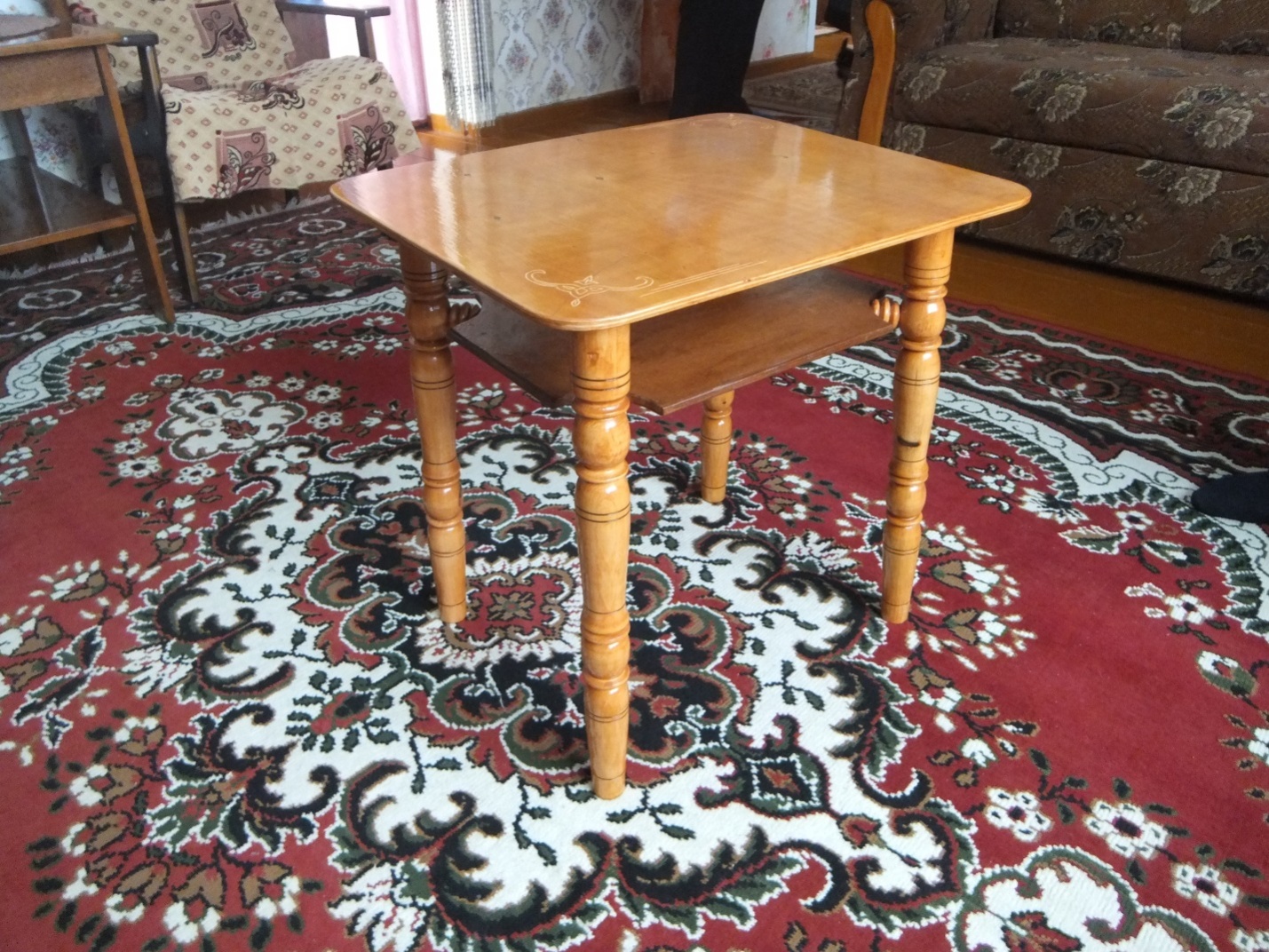 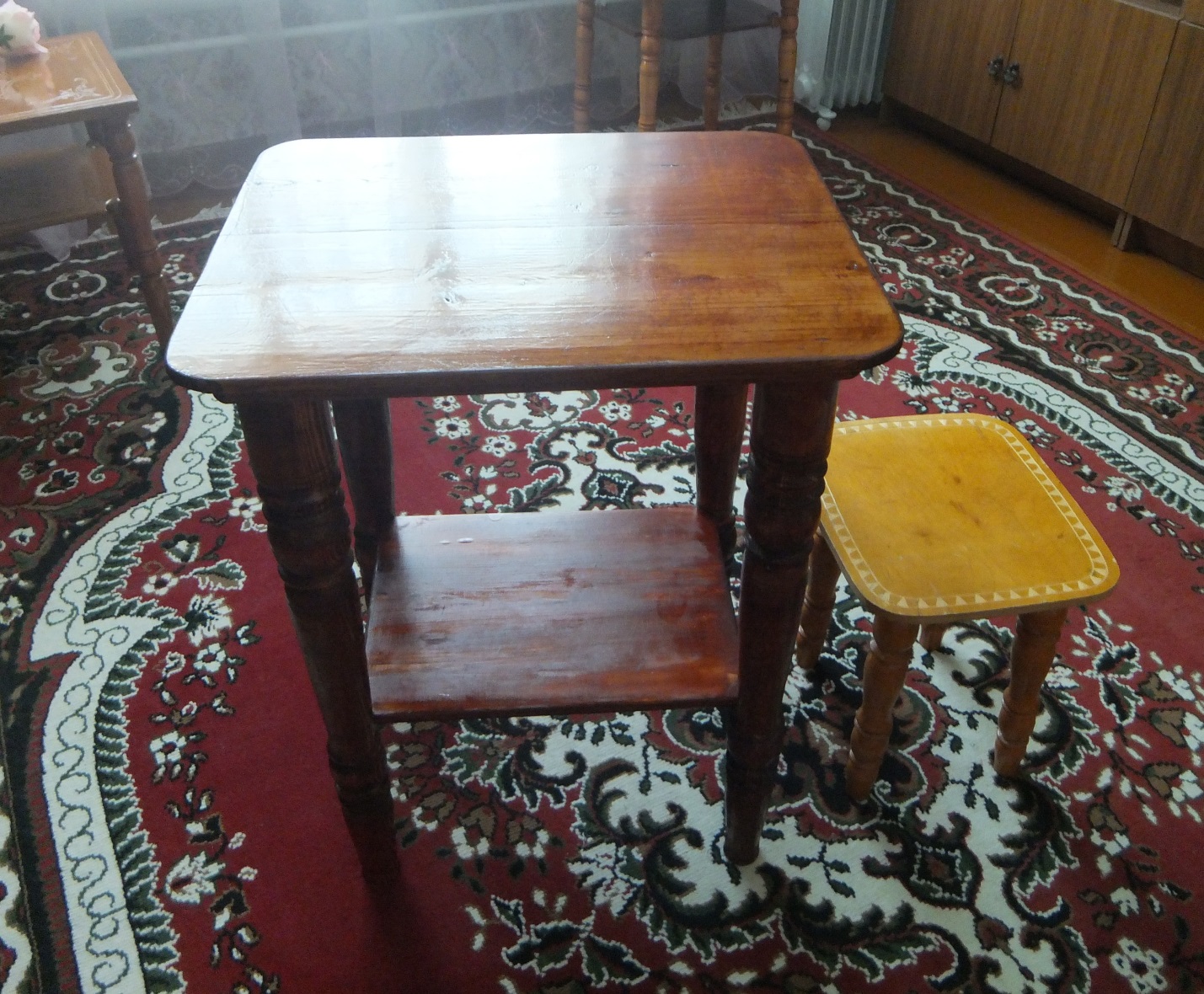 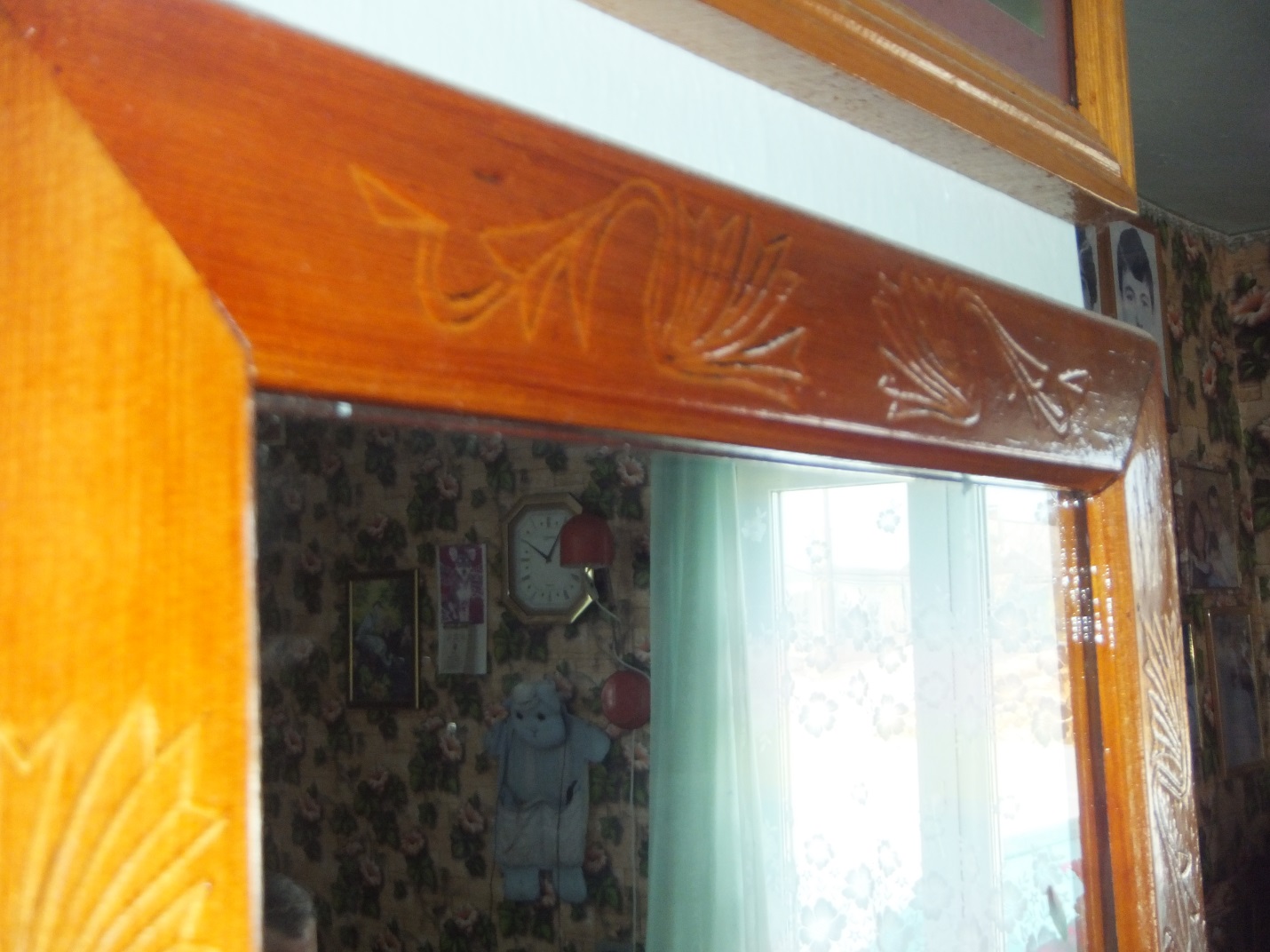 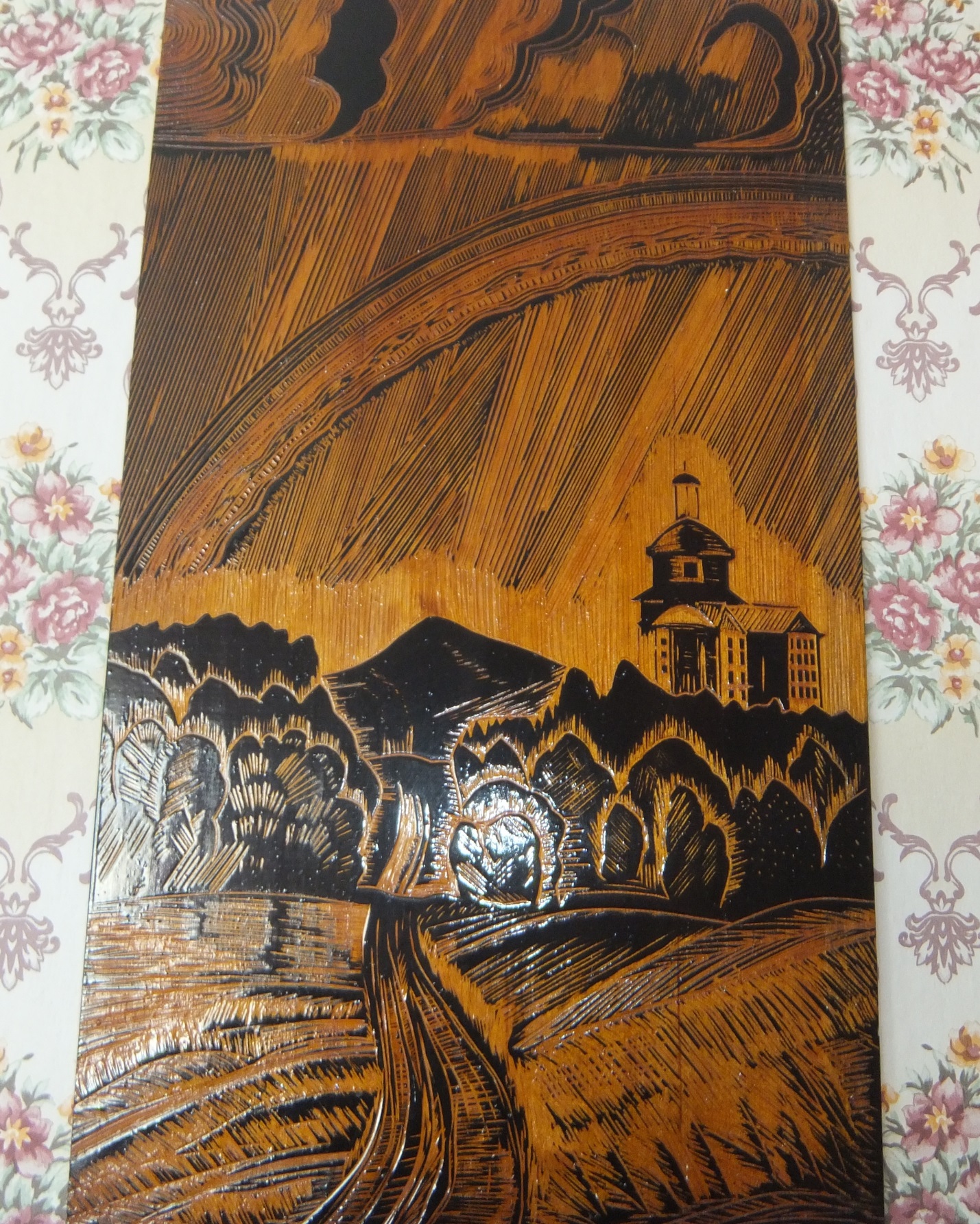 